惠州市志愿服务联合会工作简报  第 11 期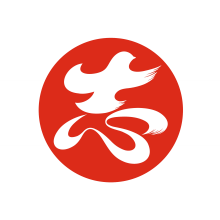 惠州市志愿服务联合会编印                         2017年 12月15日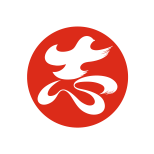 ▔▔▔▔▔▔▔▔▔▔▔       ▔▔▔▔▔▔▔▔▔▔目录【领导讲话】段桂青在惠州志愿服务学院挂牌暨2017年第二届惠州市公益志愿文化节启动仪式上的讲话....................（3）【领导调研】中志联领导调研惠州“志愿之城”建设工作...........（7）【大 事 记】惠州市志愿服务联合会第一届理事会第九次会议召开..（7）2017年度惠州市“最美志愿者、最佳志愿服务项目、最佳志愿服务组织、最美志愿服务社区”宣传推荐活动开始...............（8）2017年惠州市志愿服务组织负责人培训班举行.......（8）我市15志愿服务先进典型获评2017年广东省学雷锋志愿服务先进典型......................................（9）惠州志愿服务学院揭牌成立........................（9）惠州市志愿服务救护培训中心揭牌成立.............（11）惠州志愿服务学院首期培训班邀请中志联专家开讲...（11）【志联动态】我市开展2017年关爱优秀志愿者活动.................（12）“每月之星”评选升格为“季度之星”评选..........（12）惠志联全体工作人员收看“十九大”开幕盛况.......（13）【友好往来】 武汉市洪山区到惠州取志愿服务经.................（13）【活动集锦】惠州志愿者热情服务省第四届体育大会.............（14）喜迎十九大，同做志愿者，惠州各地开展志愿服务...（15）500多人次志愿者服务云博会......................（15）王鲁湘大赞惠州志愿者“了不起”...................（15）2017年“中国梦·志愿美”第二届惠州市公益文化节系列活动达119项.....................................（15）【媒体聚焦】....................................（16）【领导讲话】在惠州志愿服务学院挂牌暨2017年第二届惠州市公益志愿文化节启动仪式上的讲话中国志愿服务联合会副秘书长 段桂青（2017年12月4日）同志们、志愿者朋友们：大家上午好！今天，很高兴来到国家历史文化名城——惠州，出席惠州志愿服务学院挂牌暨2017年第二届惠州市公益志愿文化节启动仪式。首先，我代表中国志愿服务联合会向志愿服务学院的成立，以及文化节的成功启动表示热烈的祝贺！借此机会，对广东省文明办、惠州市委宣传部、文明办、志愿服务学院的领导、各志愿服务组织以及志愿者朋友们长期以来对中国志愿服务事业给予的关心、支持，做出的奉献表示深深的敬意和衷心的感谢！除了出席这个会议和仪式以外，我们还将在这逗留的一两天里，深入到基层、社区，深入调查和了解我们惠州市在志愿服务方面，特别是制度建设、队伍建设、项目发展、文化培育方面的生动实践和宝贵经验。我们想，这次肯定是不虚此行，一定会是亮点纷呈。惠州在制度建设、队伍建设、项目发展、文化培育等方面的生动实践和宝贵经验印象深刻，亮点纷呈。惠州作为全国文明城市“四连冠”，是一座爱心汇聚的“志愿之城”，“好人之城”。近年来，在市委、市政府的坚强领导下，注重顶层设计、制度建设、专业服务，总体说来，呈现以下特色：始终把志愿服务工作作为文明城市创建的重要抓手，纳入文明城市测评体系来部署和考评；主动把志愿服务同各个领域的行政管理、行业管理、社会管理紧密结合起来，不断整合资源，融入治理体系；积极构建专业志愿服务队伍，以志愿服务学院和培训基地为平台，完善培训体系；在探索志愿服务激励回馈制度方面先行先试，逐步建立完善了制度体系；初步形成了“城市10分钟学雷锋志愿服务圈”，志愿者队伍不断扩大，市民对志愿服务的满意率逐年提升；目前，惠州市注册志愿者突破53万。昨天我拿了很多惠州市精神文明建设和志愿服务方面的材料，晚上我看了，很厚，内容非常丰富。看了之后非常受教，所以觉得在很多方面在全国都起到了很好的示范带头作用，正像你们自己总结的，惠州是有高度、有力度、有广度、有厚度、有温度、有亮度的，有力地推动了全市志愿服务事业深入发展，为文明城市提供了源源不断的精神力量，在全国起到了很好的示范带动作用。这些成绩来之不易，探索和积累的经验弥足珍贵，希望大家认真总结，继续当好志愿服务的排头兵。当前，我们正处于全面学习宣传贯彻党的十九大精神的热潮中，党的十九大部署了新任务、规划了新蓝图、开启了新征程，对志愿服务工作提出了新要求。十九大报告在加强思想道德建设层面，鲜明提出要推进诚信建设和志愿服务制度化，强化社会责任意识、规则意识、奉献意识。近年来，《慈善法》的颁布，《志愿服务条例》的正式实施，中央深改组24次，27次会议专题研究志愿服务工作，审议通过了《关于支持和发展志愿服务组织的意见》《关于公共文化设施学雷锋志愿服务实施意见》，中央的决策部署，为志愿服务事业指明了方向。可以说，我国志愿服务事业正处于方兴未艾、前景广阔、健康快速发展的历史阶段，我们要顺势而为，乘势而上，紧持以人民为中心，不断满足群众获得感、幸福感。中国志愿服务联合会是在中央文明委指导下，在中宣部、中央文明办关心支持下，经民政部批准，由志愿服务组织、志愿者自愿组成的全国性、联合性社会组织。联合会2013年12月18日成立以来，以弘扬和践行社会主义核心价值观为根本，在宣传思想层面，提出了“行善立德”志愿服务理念；打造了网站、微信、微博、《搭把手》歌曲、《中国志愿》杂志等全媒体平台；研究层面，举办了中国志愿服务论坛，形成了《中国志愿服务发展报告-蓝皮书》《邻里守望在中国》《中国特色志愿服务概论》《中国志愿服务大辞典》等研究成果；培训体系层面，制定了培训工作“十三五”规划，构建了分层分级、整体联动的培训体系，建立了教育培训师资库，依托中宣部全国宣传干部学院建立了中国志愿服务培训基地、并打造了青岛、河北培训基地和百步亭实践基地等三个分基地，从2014年10月至今共举办全国志愿服务培训班18期，培训近3000人，刚刚举办了学习贯彻十九大精神全国志愿服务秘书长培训班，围绕《志愿服务条例》进行了解读。根据需求，目前正在积极编纂志愿服务培训系列教材；在组织层面，全国志愿服务信息系统注册志愿者突破6300万，注册志愿服务组织41万多个，项目达100多万。实现全国31个省区市组织区域全覆盖，进一步发挥“联合、服务、促进、交流”的作用。我国的志愿服务正在向制度化、项目化专业化、常态化发展，既面临着难得的发展机遇，也面临着挑战，志愿服务工作责任重大、使命光荣、前景广阔。培训工作是关乎志愿服务工作全局、影响志愿服务长远发展的一项基础性工程。志愿服务培训学院和基地的建设标志着本市的志愿者将有一座自己的志愿服务培训的高校，实现了集“培训、科研、孵化、交流”等“四个基地”功能于一体，对培育和发展志愿服务组织，构建具有国际视野、中国特色、岭南风格、东江气质的志愿服务培训体系具有重要的推进作用。希望惠州志愿服务学院加强学校的软硬件建设，强化教学与实践相结合，精心组织勇于创新，在体制、机制等模式方面积极探索一条适合社会发展的培训之路，为惠州加快建设宜居幸福温暖的现代化国际化城市作出新的更大贡献！也希望各级领导、社会各界一如既往关心、支持志愿服务事业，让我们在十九大精神指引下，在实现中国梦的新征程中汇聚社会正能量，不忘初心，继续前行，砥砺奋进。最后，预祝公益志愿文化节取得圆满成功！预祝志愿服务事业蓬勃发展，再创辉煌！谢谢大家！【领导调研】● 中志联领导调研惠州“志愿之城”建设工作12月4日至6日，中国志愿服务联合会副秘书长段桂青一行调研我市“志愿之城”建设工作。先后实地调研了我市志愿服务调度中心、惠桥社区学雷锋志愿服务站、惠州好人馆以及惠东县、博罗县等志愿服务示范点。调研中，段桂青对我市“志愿之城”建设工作给予了高度评价，她表示：“惠州是一座有高度、有力度、有广度、有温度、有亮度的‘志愿之城’。”段桂青说，惠州市注册志愿者突破53万，有力地推动了全市志愿服务事业深入发展，为文明城市提供了源源不断的精神力量，在全国起到了很好的示范带动作用。这些成绩来之不易，探索和积累的经验弥足珍贵，希望惠州市当好志愿服务的排头兵。【大 事 记】● 惠州市志愿服务联合会第一届理事会第九次会议召开9月28日下午，惠州市志愿服务联合会第一届理事会第九次会议召开，市委宣传部副部长、市文明办主任、市文明局局长、市志愿服务联合会会长韩维斌参加会议并讲话。市志愿服务联合会理事36名出席会议、2名监事列席会议。会议审议通过了《关于推动各类志愿服务组织挂钩联系社区开展学雷锋志愿服务的方案》《惠州市志愿服务“季度之星”宣传推选活动方案》等方案。韩维斌在讲话中表示，惠州51万志愿者用一言一语诠释着文明城市的魅力所在，为“高水平夺取全国文明城市四连冠”做出重大贡献。会上，市志愿服务联合会秘书长何运平就《志愿服务条例》组织了学习。● 2017年度惠州市“最美志愿者、最佳志愿服务项目、最佳志愿服务组织、最美志愿服务社区”宣传推荐活动开始为进一步弘扬“奉献、友爱、互助、进步”的志愿精神，培育和践行社会主义核心价值观，树立、培育和宣传志愿服务先进典型，发挥典型示范引领作用，推动我市志愿服务事业发展壮大，根据中央文明办、省文明办的要求，结合惠州实际，市文明办、市志愿服务联合会决定在全市开展2017年度惠州市“最美志愿者、最佳志愿服务项目、最佳志愿服务组织、最美志愿服务社区”宣传推荐活动。● 2017年惠州市志愿服务组织负责人培训班举行10月24日至27日，2017年惠州市志愿服务组织负责人培训班在重庆城市职业管理学院（民政部西部民政社会工作培训中心）举行。40名我市志愿服务骨干接受“充电”。在培训班上，学习了许多志愿服务专业知识。培训内容丰富，既跟紧时事，安排了学习十九大精神，又紧贴工作实际，安排《志愿服务条例》《志愿服务品牌项目的设计与管理》《志愿者队伍的建设与管理》《社会工作专业方法在志愿服务中的应用》等课程。理论学习结合实践案例教学，让学员学习了新知识，开拓了眼界。● 我市15志愿服务先进典型获评2017年广东省学雷锋志愿服务先进典型11月30日，广东省文明办下发《关于公布2017年广东省学雷锋志愿服务先进典型名单的通知》，其中我市15志愿服务先进典型榜上有名。最美志愿者（4人）：惠州市黄植忠普法惠民志愿服务队黄植忠、惠州市龙门好人志愿服务队程木华、惠州市企业诚信建设志愿服务总队胡美香、惠州仲皑自协公益服务队高四宇；最佳志愿服务组织（3个）：惠州市志愿服务联合会、惠州市马路天使志愿服务促进会、惠州市惠东县爱心群志愿者协会；最佳志愿服务项目（5个）：“群星闪耀”惠州市好人志愿者培育和发展计划、惠州市“春水润心田”优秀传统文化讲堂进小区进家庭、惠州市博物馆“鹅城鉴宝”文博专家志愿服务、惠州市惠城区龙丰街道新联社区创建“美好家庭1十3”志愿服务项目、惠州市爱之声社会工作发展中心“敏玩不老2.0”项目；最美志愿服务社区（3个）：惠州市惠城区江北街道文昌社区、惠州市惠城区江北街道惠桥社区、惠州市大亚湾开发区霞涌街道沥下社区。● 惠州志愿服务学院揭牌成立今年12月5日是第32个国际志愿者日，在国际志愿者日到来前夕，惠州志愿服务学院揭牌成立，成功举办了首期志愿服务培训班。这是我省首家公益性志愿服务学院。12月4日，惠州志愿服务学院揭牌暨2017年“中国梦·志愿美”第二届惠州市公益志愿文化节系列活动启动仪式举行。惠州志愿服务学院的揭牌成立意味着惠州53万志愿者有了专业的培训学校，志愿服务专业化建设走上快车道。中国志愿服务联合会副秘书长段桂青，惠州市委常委、宣传部长、博罗县委书记江菊莲出席启动仪式。仪式上，还为中国好人张宋、中国好人欧海燕、惠州好人武明鑫好人工作室和志愿服务工作室颁发牌匾。揭牌仪式上，段桂青发表讲话，她表示，惠州是一座爱心汇聚的“志愿之城”、“好人之城”，尤其在志愿服务制度建设、队伍建设、项目发展、文化培育等方面积累了宝贵经验。志愿服务培训学院和基地的建设标志着惠州的志愿者有了一座自己的志愿服务学校，实现了集“培训、科研、孵化、交流”等“四个基地”功能于一体，希望惠州志愿服务学院强化教学与实践相结合，在体制、机制等模式方面积极探索一条适合社会发展的培训之路。惠州志愿服务学院由惠州市文明城市工作局与惠州城市职业学院合作建设，是广东省首家由精神文明建设指导机构与全日制高校联办的公益性志愿服务学院，按照中国志愿服务联合会培训基地的标准进行建设，力争承接全国的志愿服务培训业务。该学院立足惠州，面向华南，辐射全国，以培育和发展志愿服务组织为重点，以着力构建具有世界视野、中国特色、岭南风格、东江气质的惠州志愿服务组织体系为目标，实现集志愿服务培训、科研、孵化、交流等“四个基地”功能于一体，打造具有惠州特色，兼具全国乃至国际视野的志愿服务专业培训学院。● 惠州市志愿服务救护培训中心挂牌成立在12月4日的启动仪式上，惠州市志愿服务救护培训中心在惠州卫生职业技术学院挂牌成立。该中心以惠州卫生职业技术学院护理实训楼为载体，通过“场景式+情景式+体验式”的教学教育方式，开展培训、讲座、体验等活动，为惠州市志愿服务组织和志愿者提供专业的安全防范及救护技能培训的平台。惠州市志愿服务救护培训中心是由惠州市文明城市工作局与惠州卫生职业技术学院合作兴办，以惠州卫生职业技术学院护理实训楼为载体，利用学院优质的师资力量、专业仪器设备，结合专业特点和培养目标。该中心将为惠州市志愿服务组织和志愿者提供专业的安全防范及救护技能培训的平台。● 惠州志愿服务学院首期培训班邀请中志联专家开讲12月3日上午，惠州市志愿者学习宣传贯彻党的十九大精神和《志愿服务条例》专题培训班开班仪式在惠州志愿服务学院举行。培训班为期两天，这也是惠州志愿服务学院成立来举办的首期志愿服务培训班，50名志愿服务组织骨干首尝鲜——感受了一场在家门口的专业培训。惠州市委宣传部副部长、市文明办主任、市文明局局长、市志愿服务联合会会长、惠州志愿服务学院院长韩维斌，惠州城市职业学院党委书记、校长，惠州志愿服务学院执行院长邓庆宁参加开班仪式。参加开班仪式的还有各县（区）志愿服务联合会有关负责人、惠州市志愿服务联合会部分理事单位负责人、市志愿服务联合会直属志愿服务组织及志愿服务工作室负责人、与惠城区城市社区挂钩联系的部分社会志愿服务组织负责人等。【志联动态】● 我市开展2017年关爱优秀志愿者活动国庆、中秋假期即将来临，9月25日，市文明办、市志愿服务联合会联合开展了2017年关爱优秀志愿者活动，探访了我市部分贫困“好人”以及在全国文明城市迎复查中表现优秀的志愿者代表，并发放含月饼等物品的节日慰问大礼包。此次慰问对象包括迎复查的优秀志愿者以及较为贫困的“惠州好人”、优秀志愿者、道德模范等约130人。● “每月之星”评选升格为“季度之星”评选为进一步发挥志愿先进典型带动作用，结合志愿者激励回馈制度相关要求，市志愿服务联合会决定将惠州市志愿服务“每月之星”宣传推选活动升格为惠州市志愿服务“季度之星”宣传推选活动，将每月宣传推选一次改为每季度宣传推选一次志愿服务先进典型。获得“季度之星”的志愿者除了颁发证书外还实行以下激励回馈政策。市志愿服务联合会从“季度之星”中择优向市文明办推荐参加“惠州好人”评选；在开展最美志愿者宣传推选和五星级志愿者奖章评定时，优先考虑“季度之星”；每逢市文明办、市志愿服务联合会开展的关爱优秀志愿者行动，“季度之星”优先成为慰问对象；并优先邀请“季度之星”代表参加重大庆典活动，与市领导同台观看演出；“季度之星”家庭遇困难需帮扶，优先享有“关爱好人慈善基金”资助。● 惠志联全体工作人员收看“十九大”开幕盛况年 10 月 18 日上午 9 时，举世瞩目的中国共产党第十九次全国代表大会在北京人民大会堂隆重开幕，习近平总书记代表十八届中央委员会向大会作报告。18日上午，市志愿服务联合会组织秘书处全体工作人员在会议室收看开幕盛况。党的十九大是在全面建成小康社会决胜阶段、中国特色社会主义进入新时代的关键时期召开的一次十分重要的大会。报告提到，要推进诚信建设和志愿服务制度化，强化社会责任意识、规则意识、奉献意识。听了报告后，惠志联全体工作人员一致认为，推进志愿服务制度化建设对推动志愿服务持续健康发展，促进学雷锋活动常态化，对于培育和践行社会主义核心价值观、在全社会形成向上向善的力量，具有十分重要的意义。大家表示，今后要将坚定信念，立足我市志愿服务发展的实际,进一步加大社会资源整合力度,健全领导体制和工作机制,强化各项保障措施,进一步推动惠州志愿服务事业发展。【友好往来】● 武汉市洪山区到惠州取志愿服务经11月16日上午，武汉市洪山区委宣传部副部长、文明办主任刘勇带队一行17人到我市交流调研志愿服务工作。惠州市文明办副主任、市文明局副局长卓炬明陪同参观调研。在市志愿服务联合会秘书处调研团一行观看了我市志愿服务宣传片，并对我市志愿者的招募注册、激励回馈等方面作了详细了解。参观结束后，刘勇表示我市志愿服务工作做得扎实细致，值得学习借鉴。   【活动集锦】    ● 惠州志愿者热情服务省第四届体育大会10月12日上午，为期6天的广东省第四届体育大会在惠州体育馆隆重开幕。本届体育大会共设轮滑（自由式轮滑、速度轮滑）、攀岩、体育舞蹈、毽球、龙舟、棋牌（围棋、象棋、国际象棋、桥牌）、广场舞、醒狮、健身气功、太极拳10大项14单项195小项。各比赛项目分别在惠州体育馆、金山湖体育馆、惠州市体校及惠州白鹭湖等地举行，来自全省5000多名运动员参加比赛。为展现惠州文明城市风采，安全、高效、务实、有序地组织本届体育大会，惠州市志愿服务联合会组织70名志愿者为本次大会开幕式提供志愿服务。志愿者的贴心服务受到了主办方、运动员以及观众的一致好评。● 喜迎十九大，同做志愿者，惠州各地开展志愿服务在党的十九大即将召开之际，惠州广大志愿者不忘志愿初心，矢志奉献社会，纷纷开展志愿服务活动，用爱心温暖社会关爱他人，用行动培育和践行社会主义核心价值观，给党献上一份厚礼。● 500多人次志愿者服务云博会11月1日至3日，2017中国手机创新周和第六届中国（惠州）物联网·云计算技术应用博览会（“云博会”）举行。为服务好本次云博会，受主办方委托，市志愿服务联合会安排了500多人次志愿者服务会场。志愿者的贴心服务，受到主办方、参展方等参会人员一致认可好评。参加服务的志愿者也表示，在付出服务的同时也收获不少。● 王鲁湘大赞惠州志愿者“了不起”11月11日，中国历史上第一个区级苏维埃政府——惠东县高潭区苏维埃政府成立90周年庆祝活动隆重举行，中央、省、市领导和老一辈革命家的后代以及当地民众数千人参加纪念活动。为保证此次活动顺利举行，100余名志愿者全程提供志愿服务。志愿者的贴心服务受到各方好评，凤凰卫视主持人王鲁湘更是夸赞惠州志愿者了不起！● 2017年“中国梦·志愿美”第二届惠州市公益文化节系列活动达119项12月4日，2017年“中国梦·志愿美”第二届惠州市公益文化节系列活动启动仪式举行。7日，由惠州市文明办、市志愿服务联合会联合印发的《关于开展2017年“中国梦·志愿美”第二届惠州市公益志愿文化节系列活动》的通知下发，本月起至本月底，惠州将在全市推出119项志愿服务活动，全面升级志愿服务常态化、专业化建设。通知明确要求要开展以下7个方面的主题系列活动：一是中国梦·志愿美——— 学习宣传贯彻党的十九大精神；二是中国梦·志愿美——— 学习宣传贯彻《志愿服务条例》；三是中国梦·志愿美——— 志愿服务V行动，即要求各地各单位各志愿服务组织开展一系列的学雷锋志愿服务活动；四是中国梦·志愿美——— 志愿服务V充电，即开展灵活多样的学习培训活动；五是中国梦·志愿美——— 志愿服务V绽放，即宣传推选各类志愿服务先进典型；六是中国梦·志愿美——— 志愿服务V回馈；七是中国梦·志愿美——— 好人文化V展示。【媒体聚焦】惠州市志愿服务联合会自成立以来，志愿服务工作受到媒体热切关注，2017年5月份以来，部分重点报道情况如下：中国志愿服务联合会官网（1）2017年10月5日《惠州市志愿者国庆期间热情服务暖人心》    （2）2017年10月23日   《惠州“惠民帮办进社区”昨走进碧水湾》   （3）2017年11月10日   《惠州爱心驿站为志愿服务导航》   （4）2017年12月9日   《惠州惠东志愿服务获中志联领导首肯》2.本地媒体（1）《惠州日报》开辟了“中国梦·志愿美”等美系列、推进志愿服务制度化建设、社区志愿服务活动、洁净家园等专栏，对志愿服务进行系列宣传报道。（2）《东江时报》出版的《善行惠州》版，逢周二出刊，专版刊登志愿服务动态报道。（此页无正文）呈报：市文明委领导及其组成单位领导、市委宣传部、市文明办、市文明局抄送：中国志愿服务联合会、市志愿服务联合会领导、各县（区）文明办（局）发：市志愿服务联合会理事、监事，各县（区）志愿服务联合会，联合会直属各志愿服务组织编辑：徐园连电话：0752-7777803